Name of journal: World Journal of PharmacologyESPS Manuscript NO: 13999Columns: ReviewLipoprotein based drug delivery: Potential for pediatric cancer applicationsSabnis N et al. Lipoprotein based drug deliveryNirupama Sabnis, Paul Bowman, Andras G LackoNirupama Sabnis, Paul Bowman, Andras G Lacko, Department of Pediatrics, University of North Texas Health Science Center, Fort Worth, TX 76107, United StatesAuthor contributions: All the authors solely contributed to this paper.Conflict-of-interest: The authors declare no conflict of interests, regarding the disclosures in this paper.Open-Access: This article is an open-access article which was selected by an in-house editor and fully peer-reviewed by external reviewers. It is distributed in accordance with the Creative Commons Attribution Non Commercial (CC BY-NC 4.0) license, which permits others to distribute, remix, adapt, build upon this work non-commercially, and license their derivative works on different terms, provided the original work is properly cited and the use is non-commercial. See: http://creativecommons.org/licenses/by-nc/4.0/Correspondence to: Andras G Lacko, PhD, Department of Pediatrics, University of North Texas Health Science Center, 3500 Camp Bowie Blvd, Fort Worth, TX 76107, United States. andras.lacko@unthsc.eduTelephone: +1-817-7352132Received: September 12, 2014Peer-review started: September 13, 2014First decision: November 14, 2014Revised: December 22, 2014Accepted: March 4, 2015Article in press:Published online: AbstractWhile survival rates for patients with childhood cancers have substantially improved, the quality of life of the survivors is often adversely impacted by the residual effects of chemo and radiation therapy. Because of the existing metabolic and physiological disparities between pediatric and adult patients, the treatment of pediatric cancer patients poses special challenges to oncologists. While numerous clinical trials being conducted, to improve treatment outcomes for pediatric cancer patients, new approaches are required to increase the efficacy and to minimize the drug related toxic side effects. Nanotechnology is a potentially effective tool to overcome barriers to effective cancer therapeutics including poor bioavailability and non-specific targeting. Among the nano-delivery approaches, lipoprotein based formulations have shown particularly strong promise to improve cancer therapeutics. The present article describes the challenges faced in the treatment of pediatric cancers and reviews the potential of lipoprotein-based therapeutics for these malignancies.Key words: Drug delivery; Lipoprotein; Nanoparticles; Pediatric cancers; High density lipoprotein© The Author(s) 2015. Published by Baishideng Publishing Group Inc. All rights reserved. Core tip: While survival rates for patients with childhood cancers have improved, the quality of life of survivors is often adversely impacted by the residual effects of therapy. Consequently, new approaches will be required to increase the efficacy and to minimize the drug related toxic side effects of pediatric cancer therapy. Nanotechnology is a potentially effective tool to improve cancer chemotherapy via enhanced bioavailability and specific targeting. Lipoprotein based formulations have shown particularly strong promise to improve cancer therapeutics. The present article describes the challenges faced in the treatment of pediatric cancers and reviews the potential of lipoprotein-based therapeutics for these malignancies.Sabnis N, Bowman P, Lacko AG. Lipoprotein based drug delivery: Potential for pediatric cancer applications. World J Pharmacol 2015; In pressINTRODUCTION Although cancer is the leading cause of death in children above 1 year of age in Europe and the Unites States, more than 80% of the children diagnosed with cancer are expected to survive, subsequent to treatment, though 40% will suffer through adulthood from the long term consequences of the treatment administered during childhood[1,2]. While advances in the chemotherapy of pediatric malignancies have produced major improvements in survival over the last several years, treatment-related side effects remain a major concern. The recently developed nanotechnology-based drug delivery vehicles (nano-DDVs) are directed toward overcoming the shortcomings of the currently employed chemotherapeutic agents, including poor solubility, limited bioavailability and inadequate stability[3-6]. Additionally most of these nano DD systems target specific sites by either passive or active transport mechanisms[7-10] and thus minimize the systemic exposure of normal tissues to the drug. Nanotechnology has also been shown to improve localized drug delivery by selective administration routes in order to overcome anatomical or physiological barriers, such as the blood brain barrier in the central nervous system[11-13]. Currently available treatment modalities for pediatric malignancies involve chemotherapy, surgery, radiation, bone marrow transplant and immune based therapy. These treatments are often accompanied by short and long-term side effects, resulting in deterioration of physiological functions among the survivors that impact the quality of life well into adulthood[14]. While current therapeutic approaches have markedly improved the prognosis for survival of pediatric cancer patients, a significant portion of childhood malignancies remain resistant to current regimens, leading to progressive disease and death[15]. Hence there is an urgent need to develop novel therapeutic strategies for pediatric cancers, in addition to reducing the residual toxicities.  This review aims to focus on the challenges involved in treating pediatric cancers and the potential for overcoming these barriers via nanotechnology in general, utilizing lipoprotein based nano DDV in particular. PEDIATRIC CANCERS ARE DIFFERENT FROM ADULT CANCERSPediatric cancers are different from adult malignancies because they often originate from cellular populations that have not completed the process of terminal differentiation[16-18]. Childhood cancers are often the result of genetic changes that take place very early in life, sometimes even before birth. Unlike many cancers in adults, childhood cancers are thus not strongly linked to lifestyle or environmental risk factors. Accordingly, children are very rarely diagnosed with ovarian, breast, colon or lung carcinomas that frequently occur in adults. Although childhood cancers are often more aggressive and remain undetected until an advanced stage is reached, due to the advances in therapeutics over past decades pediatric cancers tend to be more easily curable than adult cancers. The most common cancers diagnosed in children are given in Table 1. According to the Surveillance, Epidemiology, and End Results (SEER) Program of the National Cancer Institute a 5-year relative survival rate for all cancers combined has increased from 61.7% in 1975-1977 to 81.4% in 1999-2006, among children from 0 to 19 years of age (NCI SEERS 2010)[20]. Between 1975 and 2007 the mortality rates for non-Hodgkin lymphoma decreased by 75% followed by 60% reduction in mortality statistics for acute lymphoblastic leukemia (ALL) and acute myeloid leukemia (AML)[20].As a result, non-Hodgkin lymphomas and ALL are now among the most curable childhood cancers. These improvements in the prognoses of selected malignancies can be attributed to the improved risk assessment, supportive care, the development of new drugs directed at specific targets and most importantly, enrollment of large numbers of patients in well-designed prospective clinical trials. However, the survival rates for children with other solid tumors, including most bone and soft tissue sarcomas and brain tumors have not improved as dramatically over past four decades. THERAPEUTIC CHALLENGES IN PEDIATRIC ONCOLOGY The differences between the metabolic capacity, drug bio-distribution, organ function and absorption in response to drug therapy of children and that of adults are well known[21-23]. In addition, pediatric patients are less likely to have underlying health related issues as compared to adult populations undergoing treatment. The developmental changes profoundly affect the responses of children to medications and to related therapies[24]. All these factors affect the way in which treatment modalities are designed and applied to pediatric populations. Designing formulations for pediatric patients is often complex because this age group is further sub-divided into different groups, based on differences in biology and metabolic capacity. These groupings represent preterm newborn infants, term newborn infants (0–27 d), infants and toddlers (28 d-23 mo), preschool children (2–5 years), school children (6–11 years) and adolescents (12–18 years)[25]. Each sub-category displays different biochemical functions and capabilities[18,24] while the level of cognitive development may also impact the effectiveness of drug formulations for cancer therapy[26]. Because most pediatric cancers are rare; hence sample size is often a major concern regarding the design and performance of clinical trials. Clinical trials involving pediatric patients are further restricted by the hesitancy of ethical review committees toward drug trials in children and the reluctance of pharmaceutical companies to invest in these costly ventures in view of the limited children’s pharmaceutical market. Another challenge faced by pediatric oncologists while designing clinical trials, is determining the appropriate dosages of a drug for administration, especially as they apply to combination therapy. Even though the mechanism of action and the effective dose of most drugs in adults are known, a linear dose-per-kg correlation may not be appropriate for small children. Kearns et al[24] reviewed key maturational changes that account for differences in drug metabolism and disposition of drug formulations in pediatric populations vs those in adults. Gastric emptying time, gastric and duodenal pH, intestinal transit time, secretion and activity of bile and pancreatic fluid, bacterial colonization and transporters, such as P-glycoprotein (P-gp) are important factors for drug absorption[24], whereas key factors explaining differences in drug distribution between the pediatric population and adults are organ size, membrane permeability, plasma protein concentration and characteristics, endogenous substances in plasma, total body and extracellular water, fat content, regional blood flow and transporters such as P-gp, which is present not only in the gut, but also in liver, kidney, brain and other tissues[23]. Cancer therapeutics via nano DDVs is an emerging field that is yet to be fully investigated in children. The toxicological aspects of the exposure to nanoparticles will need to be thoroughly assessed to establish their safety for children, before the application of these formulations in pediatric oncology. These challenges notwithstanding, the application of nano DDVs in cancer therapeutics represents one of the most promising and rapidly expanding approaches based on the number of research reports and clinical trials in progress. Consequently, it is likely that, in due time, nano DDVs will be broadly applied in pediatric oncology. Nanomedicine based therapeutics in childrenThe multiple advantageous features of nano DDVs, including high payload capacity, favorable biodistribution and pharmacokinetic profiles make them ideal candidates. Another advantage of most nano DDVs is their multimodal loading capability. The surface or core of the DDV may be loaded with multiple agents, so that treatment and monitoring of treatment via imaging can occur simultaneously (theranostics). Metals, chelators and/or radioisotopes may be included for CT and MRI or PET/SPECT imaging or in vivo imaging[27-29]. The ease of tracking nano DDVs in vivo, presents a uniquel opportunity for monitoring drug distribution on a patient by patient basis to determine whether drug accumulation is sufficient for a desirable therapeutic effect. The potential of using nanomedicine to improve the diagnosis and the treatment of pediatric cancers has been extensively documented[30-32]. Several biologically based formulations have been applied in the form of nano DDVs[36-38] (including cross-linked liposomes, lipids, chitosan, lactic acid conjugates, etc.[33-35]) and chemical constructs (including polymer based, dendrimers, flo dots, quantum dots, ceramic, metal based, etc.). As a result of research and development in nano DDV over past decade, several nano DDV formulations already made their way to the market including polymer-based poly (lactide-co-glycolide) (PLGA) nanocarriers, liposomes and abraxane[39,40]. However, all of these formulations are designated for use in adults. Similar formulations are currently in different phases of clinical trials in pediatric populations (Table 2); however, none has reached the clinic yet.LIPOPROTEIN BASED NANO DDVSAn ideal DDV is expected to have excellent loading capacity, therapeutic shielding, biocompatibility and selective targeting capability. An effective DDV formulation should also be able to accommodate multimodal anti-cancer and /or contrast agents (for tumor imaging) and exhibit minimum undesirable side reactions by avoiding interactions with off target sites. Lipoprotein-inspired DDVs possess most of these desirable features and thus represent a promising platform for pediatric cancer therapeutics[35,47-50]. Lipoproteins are natural transport vehicles for shuttling lipids and lipophilic molecules in an aqueous milieu to organs of the body in mammals[51]. Although there are several classes of lipoproteins differing in size, buoyant density and the constituent apolipoproteins present, they exhibit common chemical characteristics that include a hydrophobic core surrounded by an amphiphilic shell of a phospholipid/cholesterol monolayer and several apolipoproteins. There are four major classes of lipoproteins present in the human/mammalian circulation (Figure 1), including chylomicron (75–1000 nm/ApoB-48), VLDL (30–80 nm/ApoB-1000), LDL (18–25 nm/ApoB- 100) and HDL (5–12 nm/ApoA-I, A-II, -E and -C)[47,52,53]. Due to their unique structural/functional properties lipoproteins are considered an excellent model DDVs for transporting and delivering chemotherapeutic agents[47]. Lipoprotein DDVs may be artificially assembled in different ways to transport drugs or imaging agents to desired sites[34,35]. Depending on the chemical nature of the payload and the method of formulation these DDVs may be loaded either by covalent modification of the phospholipid or protein component, intercalation of the agent into phospholipid or encapsulation into the hydrophobic core of the DDV[47,54,55].Drug delivery via LDL and HDL receptors: Carcinogenesis is a multifaceted process that involves immense reorganization of signaling pathways, genetic information, structural constituents and energy metabolism of the cell[56,57]. As a result, cancer cells exhibit markedly elevated metabolic/energy requirements to sustain the tumor proliferation and migration functions[58]. These changes are induced and facilitated by mutating growth factor receptors resulting in constitutive signaling to key metabolic pathways[50,59]. In addition to basic nutrients, cancer cells have an excessive need for many other substances including cholesterol for membrane biogenesis[60]. One of the mechanisms that cancer cells use to meet this requirement is by over-expressing the LDL and HDL lipoprotein receptors[59,61-63]. Drug delivery strategies have been developed using both LDL and HDL receptor targeting DDVs[64-67] as well as liposome DDVs modified by LDL receptor ligands[68,69]. The drug carrying reconstituted high density lipoprotein (rHDL) nanoparticles targeted to Scavenger receptor B-1 (SR-B1) function as a “magic bullet” and enhance the therapeutic efficacy of the enclosed drugs toward malignant tumors[70]. The over-expression of the SR-B1 receptor in malignant tissues has the potential to facilitate the enhanced selective delivery of anti-cancer agents to tumors thus providing a marked improvement of the current chemotherapy regimens, including the limiting of off-target toxicity[59,61,62]. Why use the reconstituted/synthetic HDL (rHDL) nanoparticles for drug delivery of anti-cancer drugs in Pediatric Oncology?While numerous studies employed liposomes to produce improved solubility and bioavailability of anti-cancer agents, due to their small size, rHDL nanoparticles accrue substantial additional therapeutic benefits (Figure 1) via their enhanced capability to penetrate the tumor microenvironment, including its vasculature and stroma. This is anticipated to be a major advantage when treating pediatric cancers since these tumors are often associated with stroma. The rHDL DDVs have been evaluated regarding their efficacy and capacity to perform targeted delivery of cancer drugs[61,62,71]. In addition, the rHDL DDVs are comprised of endogenous biocompatible ingredients that have already been injected into human subjects during cholesterol metabolism trials[72]. Due to their structural similarity to their natural counterparts, rHDLs effectively avoid recognition by the reticuloendothelial system that clears foreign substances, and thus fail to trigger immune responses in contrast to other synthetic DDVs including liposomes[73]. Additional advantages of the rHDL DDVs include extended retention time in circulation, stability and cytoplasmic drug delivery to circumvent drug resistance that may develop during chemotherapy. Also lesser amounts of drug are likely to be required for achieving the same cytotoxic effect compared with the drug used in its free form[67]. Although these advantages of lipoprotein based nano DDV could be beneficial to all types of cancer patients, pediatric patients are anticipated to benefit the most by the extended safety, long drug retention time and enhanced therapeutic efficacy.Our laboratory has focused on studies of targeted drug delivery, including optimization of the rHDL nanoparticle via attachment of targeting molecules. Mooberry et al[61] have shown that the uptake of paclitaxel by ovarian cancer cells from rHDL DDVs could thus be substantially enhanced by covalently attaching a folic acid residue to the apolipoprotein component of the nanoparticle. Similarly, Parker et al[74] exploited the overexpression of folate receptors in tumor cells by conjugating folic acid to the apolipoprotein B component of an LDL-like DDV and thus specifically targeted drugs, transported by the lipoprotein vehicle. These studies suggest that lipoprotein DDVs could be specifically functionalized for targeting surface antigens (including receptors) that are overexpressed by malignant tumors[48,60]. Overall, as described above, lipoproteins possess many desirable characteristics that enable them to serve as natural or synthetic drug transporters. While lipoproteins were proposed as efficient DDVs over thirty years ago, perhaps surprisingly, no lipoprotein formulation has so far been approved for clinical application to date. The recent upsurge in interest to develop lipoprotein DDVs will perhaps spawn the needed energy and investment to fully take advantage of this robust, natural drug carrier for therapeutic purposes in general and pediatric formulations in particular.FUTURE PERSPECTIVE FOR PEDIATRIC CANCER CHEMOTHERAPYConventional cancer chemotherapy has traditionally been associated with undesirable side effects that are especially troublesome during the treatment of pediatric patients. Researchers have drawn attention to the multidimensional benefits of lipoprotein based DDVs including their biocompatibility and stability that enable them to minimize these side effects via specifically targeting malignant cells and tumors while avoiding normal tissues[48,59,61,63,75]. Several clinical studies have demonstrated that HDL-type formulations have been safely administered to human subjects[76-78]. Selection of patients for rHDL driven chemotherapy could be based on the SR-B1 expression levels of each specific tumor involved; thus, provide a new bio-marker for eventual personalized therapy. There are numerous additional membrane proteins which could be used as targets for functionalized rHDL. This feature of rerouting DDVs from their endogenous receptors and steering them to specific sites[71] could further enhance the potential of the rHDL nanoparticles to facilitate the development of a robust personalized therapy regimen for pediatric cancers. Despite the major advances in pediatric cancer research, there are several malignancies afflicting children that remain resistant to therapy. In addition, extension of 5 year survival or even producing permanent remission is often accompanied by harmful long lasting and debilitating side effects in pediatric cancer patients. Perhaps improved treatment modalities developed via novel nanoparticle formulations and specifically involving lipoprotein type carriers will provide the needed tools to overcome the current barriers to successful pediatric cancer therapy.REFERENCES1 Vassal G, Zwaan CM, Ashley D, Le Deley MC, Hargrave D, Blanc P, Adamson PC. New drugs for children and adolescents with cancer: the need for novel development pathways. Lancet Oncol 2013; 14: e117-e124 [PMID: 23434337 DOI: 10.1016/S1470-2045(13)70013-5]2 Kaatsch P. Epidemiology of childhood cancer. Cancer Treat Rev 2010; 36: 277-285 [PMID: 20231056 DOI: 10.1016/j.ctrv.2010.02.003]3 Felice B, Prabhakaran MP, Rodríguez AP, Ramakrishna S. Drug delivery vehicles on a nano-engineering perspective. Mater Sci Eng C Mater Biol Appl 2014; 41: 178-195 [PMID: 24907751 DOI: 10.1016/j.msec.2014.04.049]4 Rastogi V, Yadav P, Bhattacharya SS, Mishra AK, Verma N, Verma A, Pandit JK. Carbon nanotubes: an emerging drug carrier for targeting cancer cells. J Drug Deliv 2014; 2014: 670815 [PMID: 24872894 DOI: 10.1155/2014/670815]5 Matsumura Y. The drug discovery by nanomedicine and its clinical experience. Jpn J Clin Oncol 2014; 44: 515-525 [PMID: 24755547 DOI: 10.1093/jjco/hyu046]6 Bottini M, Sacchetti C, Pietroiusti A, Bellucci S, Magrini A, Rosato N, Bottini N. Targeted nanodrugs for cancer therapy: prospects and challenges. J Nanosci Nanotechnol 2014; 14: 98-114 [PMID: 24730253]7 Petkar KC, Chavhan SS, Agatonovik-Kustrin S, Sawant KK. Nanostructured materials in drug and gene delivery: a review of the state of the art. Crit Rev Ther Drug Carrier Syst 2011; 28: 101-164 [PMID: 21663574]8 Chakraborty M, Jain S, Rani V. Nanotechnology: emerging tool for diagnostics and therapeutics. Appl Biochem Biotechnol 2011; 165: 1178-1187 [PMID: 21847590 DOI: 10.1007/s12010-011-9336-6]9 Chandra S, Nigam S, Bahadur D. Combining unique properties of dendrimers and magnetic nanoparticles towards cancer theranostics. J Biomed Nanotechnol 2014; 10: 32-49 [PMID: 24724497]10 Dobbelstein M, Moll U. Targeting tumour-supportive cellular machineries in anticancer drug development. Nat Rev Drug Discov 2014; 13: 179-196 [PMID: 24577400 DOI: 10.1038/nrd4201]11 Vidu R, Rahman M, Mahmoudi M, Enachescu M, Poteca TD, Opris I. Nanostructures: a platform for brain repair and augmentation. Front Syst Neurosci 2014; 8: 91 [PMID: 24999319 DOI: 10.3389/fnsys.2014.00091]12 Dinda SC, Pattnaik G. Nanobiotechnology-based drug delivery in brain targeting. Curr Pharm Biotechnol 2013; 14: 1264-1274 [PMID: 24910011]13 Muthu MS, Leong DT, Mei L, Feng SS. Nanotheranostics - application and further development of nanomedicine strategies for advanced theranostics. Theranostics 2014; 4: 660-677 [PMID: 24723986 DOI: 10.7150/thno.8698]14 van Ginkel PR, Sareen D, Subramanian L, Walker Q, Darjatmoko SR, Lindstrom MJ, Kulkarni A, Albert DM, Polans AS. Resveratrol inhibits tumor growth of human neuroblastoma and mediates apoptosis by directly targeting mitochondria. Clin Cancer Res 2007; 13: 5162-5169 [PMID: 17785572 DOI: 10.1158/1078-0432.CCR-07-0347]15 Kersey JH. Fifty years of studies of the biology and therapy of childhood leukemia. Blood 1998; 92: 1838 [PMID: 9716617]16 American cancer society’s website. What are the differences between cancers in adults and children? [cited 2014 Feb 03]. Available from: URL: http: //www.cancer.org/cancer/leukemiainchildren/detailedguide/childhood-leukemia-differences-children-adults 17 Sosnik A, Seremeta KP, Imperiale JC, Chiappetta DA. Novel formulation and drug delivery strategies for the treatment of pediatric poverty-related diseases. Expert Opin Drug Deliv 2012; 9: 303-323 [PMID: 22257003 DOI: 10.1517/17425247.2012.655268]18 Bowles A, Keane J, Ernest T, Clapham D, Tuleu C. Specific aspects of gastro-intestinal transit in children for drug delivery design. Int J Pharm 2010; 395: 37-43 [PMID: 20478372 DOI: 10.1016/j.ijpharm.2010.04.048]19 Childhood Cancer overview from American Society of Clinical Oncology (ASCO). Cancer in Children from Centers for Disease Control and Prevention. [cited 2014 June; updated 2009 Jul 30]. Available from: URL: http: //www.cancer.org/cancer/cancerinchildren/detailedguide/cancer-in-children-types-of-childhood-cancers 20 Kaatsch P, Sikora E, Pawelec G. Types of childhood cancers statistics: (June 2010). “Epidemiology of childhood cancer”. Cancer treatment reviews 2010; 36: 277–8521 Ginsberg G, Hattis D, Sonawane B, Russ A, Banati P, Kozlak M, Smolenski S, Goble R. Evaluation of child/adult pharmacokinetic differences from a database derived from the therapeutic drug literature. Toxicol Sci 2002; 66: 185-200 [PMID: 11896285]22 Yanni S. Disposition and interaction of biotherapeutics in pediatric populations. Curr Drug Metab 2012; 13: 882-900 [PMID: 22475271]23 Strolin Benedetti M, Whomsley R, Baltes EL. Differences in absorption, distribution, metabolism and excretion of xenobiotics between the paediatric and adult populations. Expert Opin Drug Metab Toxicol 2005; 1: 447-471 [PMID: 16863455]24 Kearns GL, Abdel-Rahman SM, Alander SW, Blowey DL, Leeder JS, Kauffman RE. Developmental pharmacology--drug disposition, action, and therapy in infants and children. N Engl J Med 2003; 349: 1157-1167 [PMID: 13679531]25 International Conference on Harmonisation of Technical Requirements for Registration of Pharmaceuticals for Human Use, ICH E 11, Clinical Investigation of Medicinal Products in the Paediatric Population (CPMP/ICH/2711/99). London, 2000, The US: International Conference on Harmonisation, Guidance on E 11 Clinical Investigation of Medicinal Products in Pediatric Population; Notice. Federal Register, 2000, 65, Cambridge University Press, 2003: 78493–7849426 Committee for medicinal products for human use (chmp). Reflection paper: formulations of choice for the paediatric population. European medicines agency pre-authorization evaluation of medicines for human use. London, 28 July 2006. EMEA/CHMP/PEG/194810/2005. Available from: URL: http: //www.ema.europa.eu/docs/en_GB/document_library/Scientific_guideline/2009/09/WC500003782.pdf27 Pérez-Medina C, Abdel-Atti D, Zhang Y, Longo VA, Irwin CP, Binderup T, Ruiz-Cabello J, Fayad ZA, Lewis JS, Mulder WJ, Reiner T. A modular labeling strategy for in vivo PET and near-infrared fluorescence imaging of nanoparticle tumor targeting. J Nucl Med 2014; 55: 1706-1711 [PMID: 25060196]28 Rangger C, Helbok A, Sosabowski J, Kremser C, Koehler G, Prassl R, Andreae F, Virgolini IJ, von Guggenberg E, Decristoforo C. Tumor targeting and imaging with dual-peptide conjugated multifunctional liposomal nanoparticles. Int J Nanomedicine 2013; 8: 4659-4671 [PMID: 24353415 DOI: 10.2147/IJN.S51927]29 Lee J, Lee TS, Ryu J, Hong S, Kang M, Im K, Kang JH, Lim SM, Park S, Song R. RGD peptide-conjugated multimodal NaGdF4: Yb3+/Er3+ nanophosphors for upconversion luminescence, MR, and PET imaging of tumor angiogenesis. J Nucl Med 2013; 54: 96-103 [PMID: 23232276 DOI: 10.2967/jnumed.112.108043]30 Zhang L, Marrano P, Kumar S, Leadley M, Elias E, Thorner P, Baruchel S. Nab-paclitaxel is an active drug in preclinical model of pediatric solid tumors. Clin Cancer Res 2013; 19: 5972-5983 [PMID: 23989978 DOI: 10.1158/1078-0432.CCR-13-1485]31 Marina NM, Cochrane D, Harney E, Zomorodi K, Blaney S, Winick N, Bernstein M, Link MP. Dose escalation and pharmacokinetics of pegylated liposomal doxorubicin (Doxil) in children with solid tumors: a pediatric oncology group study. Clin Cancer Res 2002; 8: 413-418 [PMID: 11839657]32 Kaspers GJ, Zimmermann M, Reinhardt D, Gibson BE, Tamminga RY, Aleinikova O, Armendariz H, Dworzak M, Ha SY, Hasle H, Hovi L, Maschan A, Bertrand Y, Leverger GG, Razzouk BI, Rizzari C, Smisek P, Smith O, Stark B, Creutzig U. Improved outcome in pediatric relapsed acute myeloid leukemia: results of a randomized trial on liposomal daunorubicin by the International BFM Study Group. J Clin Oncol 2013; 31: 599-607 [PMID: 23319696 DOI: 10.1200/JCO.2012.43.7384]33 Yang Y, Wang S, Wang Y, Wang X, Wang Q, Chen M. Advances in self-assembled chitosan nanomaterials for drug delivery. Biotechnol Adv 2014; 32: 1301-1316 [PMID: 25109677 DOI: 10.1016/j.biotechadv.2014.07.007]34 Ng KK, Lovell JF, Zheng G. Lipoprotein-inspired nanoparticles for cancer theranostics. Acc Chem Res 2011; 44: 1105-1113 [PMID: 21557543]35 Sabnis N, Lacko AG. Drug delivery via lipoprotein-based carriers: answering the challenges in systemic therapeutics. Ther Deliv 2012; 3: 599-608 [PMID: 22834404]36 Winter PM. Perfluorocarbon nanoparticles: evolution of a multimodality and multifunctional imaging agent. Scientifica (Cairo) 2014; 2014: 746574 [PMID: 25024867 DOI: 10.1155/2014/746574]37 Bazak R, Houri M, El Achy S, Kamel S, Refaat T. Cancer active targeting by nanoparticles: a comprehensive review of literature. J Cancer Res Clin Oncol 2014 [Epub ahead of print] [PMID: 25005786]38 Saenz del Burgo L, Pedraz JL, Orive G. Advanced nanovehicles for cancer management. Drug Discov Today 2014; 19: 1659-1670 [PMID: 24981660 DOI: 10.1016/j.drudis.2014.06.020]39 Sosnik A, Carcaboso AM. Nanomedicines in the future of pediatric therapy. Adv Drug Deliv Rev 2014; 73: 140-161 [PMID: 24819219 DOI: 10.1016/j.addr.2014.05.004]40 Federman N, Denny CT. Targeting liposomes toward novel pediatric anticancer therapeutics. Pediatr Res 2010; 67: 514-519 [PMID: 20118828 DOI: 10.1203/PDR.0b013e3181d601c5]41 Celgene Corporation. To Find a Safe Dose and Show Early Clinical Activity of Weekly Nab-paclitaxel in Pediatric Patients with Recurrent/ Refractory Solid Tumors. [updated 2014 Aug 11]. Available from: http: //clinicaltrials.gov/show/NCT01962103 42 Callisto Pharmaceuticals, Inc. Callisto Pharmaceuticals Opens L-Annamycin Phase I Clinical Trial in Pediatric Relapsed or Refractory Acute Leukemia. Available from: http: //www.prnewswire.co.uk/news-releases/callisto-pharmaceuticals-opens-l-annamycin-phase-i-clinical-trial-in-pediatric-relapsed-or-refractory-acute-leukemia-153539655.html43 Seif AE, Reilly AF, Rheingold SR. Intrathecal liposomal cytarabine in relapsed or refractory infant and pediatric leukemias: the Children's Hospital of Philadelphia experience and review of the literature. J Pediatr Hematol Oncol 2010; 32: e349-e352 [PMID: 20962675 DOI: 10.1097/MPH.0b013e3181ec0c25]44 Benesch M, Siegler N, Hoff Kv, Lassay L, Kropshofer G, Müller H, Sommer C, Rutkowski S, Fleischhack G, Urban C. Safety and toxicity of intrathecal liposomal cytarabine (Depocyte) in children and adolescents with recurrent or refractory brain tumors: a multi-institutional retrospective study. Anticancer Drugs 2009; 20: 794-799 [PMID: 19617818 DOI: 10.1097/CAD.0b013e32832f4abe]45 Spectrum Pharmaceuticals, Inc. To Evaluate the Safety, Activity and Pharmacokinetics of Marqibo in Children and Adolescents with Refractory Cancer. Available from: http: //clinicaltrials.gov/show/NCT0122278046 Children’s Hospital Medical Center, Cincinnati. Safety Study of CPX-351 in Children with Relapsed Leukemia or Lymphoma In: ClinicalTrials.gov [Internet]. Bethesda (MD): National Library of Medicine (US). Available from: http: //clinicaltrials.gov/show/NCT01943682 NLM Identifier: NCT0194368247 Bricarello DA, Smilowitz JT, Zivkovic AM, German JB, Parikh AN. Reconstituted lipoprotein: a versatile class of biologically-inspired nanostructures. ACS Nano 2011; 5: 42-57 [PMID: 21182259 DOI: 10.1021/nn103098m]48 Basha R, Sabnis N, Heym K, Bowman WP, Lacko AG. Targeted nanoparticles for pediatric leukemia therapy. Front Oncol 2014; 4: 101 [PMID: 24860784 DOI: 10.3389/fonc.2014.00101]49 Johnson R, Sabnis N, McConathy WJ, Lacko AG. The potential role of nanotechnology in therapeutic approaches for triple negative breast cancer. Pharmaceutics 2013; 5: 353-370 [PMID: 24244833 DOI: 10.3390/pharmaceutics5020353]50 Zhang L, Zhang S, Ruan SB, Zhang QY, He Q, Gao HL. Lapatinib-incorporated lipoprotein-like nanoparticles: preparation and a proposed breast cancer-targeting mechanism. Acta Pharmacol Sin 2014; 35: 846-852 [PMID: 24902791 DOI: 10.1038/aps.2014.26]51 Mulkidjanian AY, Galperin MY, Koonin EV. Co-evolution of primordial membranes and membrane proteins. Trends Biochem Sci 2009; 34: 206-215 [PMID: 19303305 DOI: 10.1016/j.tibs.2009.01.005]52 Gotto AM, Pownall HJ, Havel RJ. Introduction to the plasma lipoproteins. Methods Enzymol 1986; 128: 3-41 [PMID: 3523141]53 Chapman MJ. Animal lipoproteins: chemistry, structure, and comparative aspects. J Lipid Res 1980; 21: 789-853 [PMID: 7003040]54 Hermanson G. Bioconjugate Techniques. San Diego, CA: Academic Press; 199655 Krieger M, Smith LC, Anderson RG, Goldstein JL, Kao YJ, Pownall HJ, Gotto AM, Brown MS. Reconstituted low density lipoprotein: a vehicle for the delivery of hydrophobic fluorescent probes to cells. J Supramol Struct 1979; 10: 467-478 [PMID: 229357]56 Hanahan D, Weinberg RA. Hallmarks of cancer: the next generation. Cell 2011; 144: 646-674 [PMID: 21376230 DOI: 10.1016/j.cell.2011.02.013]57 Biswas S, Lunec J, Bartlett K. Non-glucose metabolism in cancer cells--is it all in the fat? Cancer Metastasis Rev 2012; 31: 689-698 [PMID: 22706846 DOI: 10.1007/s10555-012-9384-6]58 Warburg O. [Origin of cancer cells]. Oncologia 1956; 9: 75-83 [PMID: 13335077 DOI: 10.1126/science.123.3191.309]59 Sabnis N, Nair M, Israel M, McConathy WJ, Lacko AG. Enhanced solubility and functionality of valrubicin (AD-32) against cancer cells upon encapsulation into biocompatible nanoparticles. Int J Nanomedicine 2012; 7: 975-983 [PMID: 22393294 DOI: 10.2147/IJN.S28029]60 Vander Heiden MG, Cantley LC, Thompson CB. Understanding the Warburg effect: the metabolic requirements of cell proliferation. Science 2009; 324: 1029-1033 [PMID: 19460998 DOI: 10.1126/science.1160809]61 Mooberry LK, Nair M, Paranjape S, McConathy WJ, Lacko AG. Receptor mediated uptake of paclitaxel from a synthetic high density lipoprotein nanocarrier. J Drug Target 2010; 18: 53-58 [PMID: 19637935 DOI: 10.3109/10611860903156419]62 McConathy WJ, Paranjape S, Mooberry L, Lacko AG. Validation of the reconstituted high-density lipoprotein (rHDL) drug delivery platform using dilauryl fluorescein (DLF). Drug Deliv Transl Res 2011; 1: 113–12063 McConathy WJ, Nair MP, Paranjape S, Mooberry L, Lacko AG. Evaluation of synthetic/reconstituted high-density lipoproteins as delivery vehicles for paclitaxel. Anticancer Drugs 2008; 19: 183-188 [PMID: 18176115 DOI: 10.1097/CAD.0b013e3282f1da86]64 Andalib S, Varshosaz J, Hassanzadeh F, Sadeghi H. Optimization of LDL targeted nanostructured lipid carriers of 5-FU by a full factorial design. Adv Biomed Res 2012; 1: 45 [PMID: 23326776 DOI: 10.4103/2277-9175.100147]65 Shao T, Li X, Ge J. Target drug delivery system as a new scarring modulation after glaucoma filtration surgery. Diagn Pathol 2011; 6: 64 [PMID: 21736763 DOI: 10.1186/1746-1596-6-64]66 Shahzad MM, Mangala LS, Han HD, Lu C, Bottsford-Miller J, Nishimura M, Mora EM, Lee JW, Stone RL, Pecot CV, Thanapprapasr D, Roh JW, Gaur P, Nair MP, Park YY, Sabnis N, Deavers MT, Lee JS, Ellis LM, Lopez-Berestein G, McConathy WJ, Prokai L, Lacko AG, Sood AK. Targeted delivery of small interfering RNA using reconstituted high-density lipoprotein nanoparticles. Neoplasia 2011; 13: 309-319 [PMID: 21472135]67 Sabnis N, Pratap S, Akopova I, Bowman PW, Lacko AG. Pre-Clinical Evaluation of rHDL Encapsulated Retinoids for the Treatment of Neuroblastoma. Front Pediatr 2013; 1: 6 [PMID: 24459664 DOI: 10.3389/fped.2013.00006]68 Liu M, Li W, Larregieu CA, Cheng M, Yan B, Chu T, Li H, Mao SJ. Development of synthetic peptide-modified liposomes with LDL receptor targeting capacity and improved anticancer activity. Mol Pharm 2014; 11: 2305-2312 [PMID: 24830852 DOI: 10.1021/mp400759d]69 Markakis KP, Koropouli MK, Grammenou-Savvoglou S, van Winden EC, Dimitriou AA, Demopoulos CA, Tselepis AD, Kotsifaki EE. Implication of lipoprotein associated phospholipase A2 activity in oxLDL uptake by macrophages. J Lipid Res 2010; 51: 2191-2201 [PMID: 20332422 DOI: 10.1194/jlr.M003558]70 Lacko AG, Nair M, Paranjape S, Mooberry L, McConathy WJ. Trojan horse meets magic bullet to spawn a novel, highly effective drug delivery model. Chemotherapy 2006; 52: 171-173 [PMID: 16691026]71 Zheng G, Chen J, Li H, Glickson JD. Rerouting lipoprotein nanoparticles to selected alternate receptors for the targeted delivery of cancer diagnostic and therapeutic agents. Proc Natl Acad Sci U S A 2005; 102: 17757-17762 [PMID: 16306263]72 van Capelleveen JC, Brewer HB, Kastelein JJ, Hovingh GK. Novel therapies focused on the high-density lipoprotein particle. Circ Res 2014; 114: 193-204 [PMID: 24385512 DOI: 10.1161/CIRCRESAHA.114.301804]73 Zhang WL, Gu X, Bai H, Yang RH, Dong CD, Liu JP. Nanostructured lipid carriers constituted from high-density lipoprotein components for delivery of a lipophilic cardiovascular drug. Int J Pharm 2010; 391: 313-321 [PMID: 20214958 DOI: 10.1016/j.ijpharm.2010.03.011]74 Parker N, Turk MJ, Westrick E, Lewis JD, Low PS, Leamon CP. Folate receptor expression in carcinomas and normal tissues determined by a quantitative radioligand binding assay. Anal Biochem 2005; 338: 284-293 [PMID: 15745749]75 Yang M, Chen J, Cao W, Ding L, Ng KK, Jin H, Zhang Z, Zheng G. Attenuation of nontargeted cell-kill using a high-density lipoprotein-mimicking peptide--phospholipid nanoscaffold. Nanomedicine (Lond) 2011; 6: 631-641 [PMID: 21718175 DOI: 10.2217/nnm.11.10]76 Smith JD. Apolipoprotein A-I and its mimetics for the treatment of atherosclerosis. Curr Opin Investig Drugs 2010; 11: 989-996 [PMID: 20730693]77 Tuteja S, Rader DJ. High-density lipoproteins in the prevention of cardiovascular disease: changing the paradigm. Clin Pharmacol Ther 2014; 96: 48-56 [PMID: 24713591 DOI: 10.1038/clpt.2014.79]78 Tardif JC. Emerging high-density lipoprotein infusion therapies: fulfilling the promise of epidemiology? J Clin Lipidol 2010; 4: 399-404 [PMID: 21122683 DOI: 10.1016/j.jacl.2010.08.018]P-Reviewer: Adams JD,  Chui YL, Dawe GS, Molnar E, Shimada Y S-Editor: Song XX L-Editor:   E-Editor: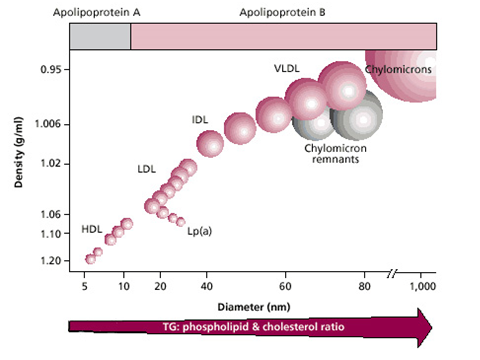 Figure 1 Size and Density distribution of lipoproteins. Table 1 Frequently encountered pediatric malignancies[19] N/A: Statistics not available. Table 2 Drug delivery formulations currently undergoing clinical trials for pediatric cancersType of cancerDefinition/Characteristics% Incidence 2005LeukemiaLeukemia is cancer of the body’s blood-forming tissues, including the bone marrow and the lymphatic system34Brain and central nervous system tumorsNormal cells in the brain or the spinal cord change and grow uncontrollably, forming a mass23Neuroblastoma It is a neuroendocrine tumor, most frequently originating in one of the adrenal glands, in addition to nerve tissues in the neck, chest, abdomen, or pelvis7Wilm’s tumor or NephroblastomaCancer of kidney that occurs in children5Lymphoma(Hodgkins and Non-Hodgkins)Blood cell tumor that develops from lymphocytes12RhabdomyosarcomaCancer of soft tissues where the cancer cells originate from skeletal muscle progenitor3Bone cancer Osteosarcoma and Ewing's sarcoma are the most common malignancies of bone4Germ cell tumorsGerm cells tumors typically emerge  from gonads but may also originate in other parts of the body, while arising from embryonic germ cell “rests”NAFDA approved FormulationsDrugPhase of pediatricclinical trialType of cancerRef.AbraxanePaclitaxelPreclinicalRhabdomyosarcoma Osteosarcoma  Neuroblastoma[30]Nab paclitaxelPaclitaxelPhase I and IIRhabdomyosarcoma, neuroblastoma[41DoxilDoxorubicinPhase I and IIRefractory or recurrent Rhabdomyosarcoma, Neuroblastoma, Pontine glioma.[31]DaunoXomeDaunorubicinPhase IIIAIDS related Kaposi Sarcoma, pediatric in Acute myloid leukemia refractory/relapsed[32]L- AnnamycinL-AnnamycinPhase IAcute lymphocytic and Acute myloid Leukemia (ALL and AML)[42]Depocyte(liposomal formulation)CytarabinePhase IAcute lymphocytic leukemiaRecurrent brain tumor[43][44]MarquiboVincristine sulfatePhase I Phase IISarcoma Neuroblastoma[45]